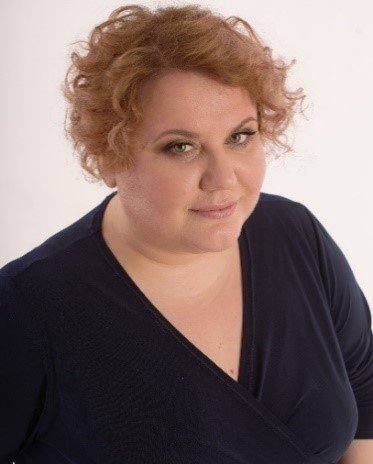 Козеева Юлия+7(916)251-35-34kozeeva@yandex.ruКлючевой опытПродюсирование и организация офлайн и онлайн мероприятий «под ключ» (в России и за рубежом). Организация процессов сопровождения, бюджетирования и отчетности по проектам. Подбор подрядчиков, кастинги. Маркетинг, реклама и продвижение проектов. Есть опыт работы с бюджетами проектов 200 + млн. Руководство командами проекта  290+ человек. Работа с современным технологиями - ХR, Unreal Engine, Chromakey. Опыт проведения/участия в тендерах и конкурсах. Работа с государственными чиновниками и медийными персонами. Языки:английский (B2), испанский (A1)Ключевой опытПродюсирование и организация офлайн и онлайн мероприятий «под ключ» (в России и за рубежом). Организация процессов сопровождения, бюджетирования и отчетности по проектам. Подбор подрядчиков, кастинги. Маркетинг, реклама и продвижение проектов. Есть опыт работы с бюджетами проектов 200 + млн. Руководство командами проекта  290+ человек. Работа с современным технологиями - ХR, Unreal Engine, Chromakey. Опыт проведения/участия в тендерах и конкурсах. Работа с государственными чиновниками и медийными персонами. Языки:английский (B2), испанский (A1)Ключевой опытПродюсирование и организация офлайн и онлайн мероприятий «под ключ» (в России и за рубежом). Организация процессов сопровождения, бюджетирования и отчетности по проектам. Подбор подрядчиков, кастинги. Маркетинг, реклама и продвижение проектов. Есть опыт работы с бюджетами проектов 200 + млн. Руководство командами проекта  290+ человек. Работа с современным технологиями - ХR, Unreal Engine, Chromakey. Опыт проведения/участия в тендерах и конкурсах. Работа с государственными чиновниками и медийными персонами. Языки:английский (B2), испанский (A1)Профессиональный опытПрофессиональный опытПрофессиональный опытМарт 2019 – Декабрь 2019Корпоративная Академия Росатома Руководитель проектаОрганизация работ по участию «Росатома» в выставке международного Чемпионата рабочих профессий WorldSkills Kazan;Формирование команды под реализацию проекта;Организация специальных мероприятий по продвижению ключевых проектов;Подготовка отчетов, бюджетирование проектов, разработка ТЗ и конкурсной документации;Результаты:Построен выставочный стенд «Росатома» на международном чемпионате, который получил значимый медиа-охват.Организована торжественная церемония открытия стенда с участием первых лиц государства и госкорпорации «Росатом».Организован ряд спец. мероприятий на AtomExpo (г.Сочи), на конференции AtomSkills (г. Екатеринбург), на молодежном мероприятии (г.Нижний Новгород).Организован продакшн (сьемки передачи «Женского отраслевого сообщества атомной отрасли», сувенирная продукция, полиграфия).Корпоративная Академия Росатома Руководитель проектаОрганизация работ по участию «Росатома» в выставке международного Чемпионата рабочих профессий WorldSkills Kazan;Формирование команды под реализацию проекта;Организация специальных мероприятий по продвижению ключевых проектов;Подготовка отчетов, бюджетирование проектов, разработка ТЗ и конкурсной документации;Результаты:Построен выставочный стенд «Росатома» на международном чемпионате, который получил значимый медиа-охват.Организована торжественная церемония открытия стенда с участием первых лиц государства и госкорпорации «Росатом».Организован ряд спец. мероприятий на AtomExpo (г.Сочи), на конференции AtomSkills (г. Екатеринбург), на молодежном мероприятии (г.Нижний Новгород).Организован продакшн (сьемки передачи «Женского отраслевого сообщества атомной отрасли», сувенирная продукция, полиграфия).Октябрь 2015 – Май 2016НК «Роснефть»Режиссер торжественного открытия ледового дворца «Роснефть-Арена» (г.Сызрань)Разработка идеи шоу и пакета сценариев;Сбор и организация работы режиссерско-постановочной группы;Подбор локальных коллективов, кастинг;Организация репетиционного процесса;Согласование деталей участия в мероприятии правительства Самарской области;Руководство шоу;Результаты:Мероприятие проведено согласно плану, вопреки глобальным техническим сложностям.НК «Роснефть»Режиссер торжественного открытия ледового дворца «Роснефть-Арена» (г.Сызрань)Разработка идеи шоу и пакета сценариев;Сбор и организация работы режиссерско-постановочной группы;Подбор локальных коллективов, кастинг;Организация репетиционного процесса;Согласование деталей участия в мероприятии правительства Самарской области;Руководство шоу;Результаты:Мероприятие проведено согласно плану, вопреки глобальным техническим сложностям.Октябрь 2013 – Март  2019Руководитель проекта/Креативный директорСоздание идей, сценариев, «фишек» проектов;Подбор подрядчиков;Сбор и организация работы режиссерско-постановочной группы;Расчет смет, ведение документооборота;Руководство ходом проектов;КЛЮЧЕВЫЕ КЛИЕНТЫ: «Сбербанк» (зимние и летние проекты), «Международный Аэропорт Шереметьево», Burger King, Sanofi, Группа компаний «Черкизово», StanleyBlack&Decker, Мособлгаз, ПАО «Тольяттиазот», Институт Генплана Москвы, Xerox, Toyota bank, Kingston, банк «АгроПромКредит», SCHUCO, AGC, Babor, Makita и т.д.Результаты (ключевые проекты):Новогоднее корпоративное мероприятие «Шереметьево» на 1500 участников. Фишка мероприятия: 3 месяца репетиций в аэропорту - подготовка номеров с сотрудниками.Клиентское мероприятие в формате яхтенной регаты в Хорватии. Фишки мероприятия: театрализованная утренняя зарядка и квесты в портах.Выездная конференция на Байкале. Фишки: сугудай и белые шаманы.Открытие ТЦ в Наро-Фоминске (более 15 000 зрителей). Фишки проекта: торжественное открытие с караваем, выступление артистов уличного театра в течении дня и большой вечерний концерт на городской площадке с Натальей Королевой и группой «На-на».Корпоративный новогодний фестиваль для сотрудников «Сбербанка» (центральный регион). Фишка: репетиции с сотрудниками сразу в нескольких городах России.Городской праздник на День Химика на 5 000 человек (г.Тольятти). Фишки: большие ходячие фигуры из шаров и фотозона из ниток.Цикловая конференция фармацевтической компании. Фишка: квест-комната с интеграцией ключевых брендов компании.Финал корпоративного фестиваля Burger King. Фишка: обучение ТОПов основам рэпа и бит-бокса.Руководитель проекта/Креативный директорСоздание идей, сценариев, «фишек» проектов;Подбор подрядчиков;Сбор и организация работы режиссерско-постановочной группы;Расчет смет, ведение документооборота;Руководство ходом проектов;КЛЮЧЕВЫЕ КЛИЕНТЫ: «Сбербанк» (зимние и летние проекты), «Международный Аэропорт Шереметьево», Burger King, Sanofi, Группа компаний «Черкизово», StanleyBlack&Decker, Мособлгаз, ПАО «Тольяттиазот», Институт Генплана Москвы, Xerox, Toyota bank, Kingston, банк «АгроПромКредит», SCHUCO, AGC, Babor, Makita и т.д.Результаты (ключевые проекты):Новогоднее корпоративное мероприятие «Шереметьево» на 1500 участников. Фишка мероприятия: 3 месяца репетиций в аэропорту - подготовка номеров с сотрудниками.Клиентское мероприятие в формате яхтенной регаты в Хорватии. Фишки мероприятия: театрализованная утренняя зарядка и квесты в портах.Выездная конференция на Байкале. Фишки: сугудай и белые шаманы.Открытие ТЦ в Наро-Фоминске (более 15 000 зрителей). Фишки проекта: торжественное открытие с караваем, выступление артистов уличного театра в течении дня и большой вечерний концерт на городской площадке с Натальей Королевой и группой «На-на».Корпоративный новогодний фестиваль для сотрудников «Сбербанка» (центральный регион). Фишка: репетиции с сотрудниками сразу в нескольких городах России.Городской праздник на День Химика на 5 000 человек (г.Тольятти). Фишки: большие ходячие фигуры из шаров и фотозона из ниток.Цикловая конференция фармацевтической компании. Фишка: квест-комната с интеграцией ключевых брендов компании.Финал корпоративного фестиваля Burger King. Фишка: обучение ТОПов основам рэпа и бит-бокса.Октябрь 2013 – Декабрь 2019Проектная деятельностьРежиссер-постановщик шоу и премийСоздание идей, сценариев;Подбор подрядчиков;Сбор и организация работы режиссерско-постановочной группы;Расчет смет, ведение документооборота;Руководство ходом проектов;Результаты:Поставлено новогоднего шоу в офисе Mail.ru с участием более 50 артистовВ рамках развития туристического бренда России для зарубежных туристов поставлено этническое шоу «Аmazing Russia» В течении 2х лет была режиссером национальная премии «Бизнес-успех» (https://bsaward.ru/)Выступила режиссером премия «Героиня нашего времени» журнала «Домашний очаг» на площадках Театра О.Табакова и «Геликон-оперы»Проектная деятельностьРежиссер-постановщик шоу и премийСоздание идей, сценариев;Подбор подрядчиков;Сбор и организация работы режиссерско-постановочной группы;Расчет смет, ведение документооборота;Руководство ходом проектов;Результаты:Поставлено новогоднего шоу в офисе Mail.ru с участием более 50 артистовВ рамках развития туристического бренда России для зарубежных туристов поставлено этническое шоу «Аmazing Russia» В течении 2х лет была режиссером национальная премии «Бизнес-успех» (https://bsaward.ru/)Выступила режиссером премия «Героиня нашего времени» журнала «Домашний очаг» на площадках Театра О.Табакова и «Геликон-оперы»Июнь 2013 – Октябрь 2013ЗАО «АгроВетКонсалтинг»Директор 8-го Ветеринарного ФестиваляОрганизация Фестиваля «под ключ»Контроль работы команды проекта;Взаимодействие со спонсорами и спикерамиОбеспечение работы с участникамиОрганизация развлекательной программы – от идеи до реализации;Подготовка отчетов, бюджетирование проектов, документооборот;Результаты:Разработан логотип и обновлен фирменный стиль фестиваля.Реализована развлекательная программы во все дни мероприятия. Отобраны волонтеры и организована работа с ними. Организована работа выставки Фестиваля. Разработаны и изготовлены раздаточные материалов, буклеты, линия сувенирной продукции на продажу. Организована точка продажи продукции, подобран персонал, налажена приемка остатков.Отлажена работа со спикерами, в том числе - создан и воплощен единый стиль оформления презентаций спикеровЗАО «АгроВетКонсалтинг»Директор 8-го Ветеринарного ФестиваляОрганизация Фестиваля «под ключ»Контроль работы команды проекта;Взаимодействие со спонсорами и спикерамиОбеспечение работы с участникамиОрганизация развлекательной программы – от идеи до реализации;Подготовка отчетов, бюджетирование проектов, документооборот;Результаты:Разработан логотип и обновлен фирменный стиль фестиваля.Реализована развлекательная программы во все дни мероприятия. Отобраны волонтеры и организована работа с ними. Организована работа выставки Фестиваля. Разработаны и изготовлены раздаточные материалов, буклеты, линия сувенирной продукции на продажу. Организована точка продажи продукции, подобран персонал, налажена приемка остатков.Отлажена работа со спикерами, в том числе - создан и воплощен единый стиль оформления презентаций спикеровИюль 2013 –  Ноябрь 2013Агентство «Джамбо ивент»Соорганизатор и режиссер-постановщик торжественного открытия стекольного завода компании Guardian в Ростове-на-ДонуСоздание и согласование сценариев;Подбор подрядчиков, контроль работы;Организация и контроль застройки;Руководство ходом мероприятия;Расчет смет, ведение документооборота;Результаты:Разработана и согласована концепция мероприятия. Создан сценарий. Согласован со службой протокола губернатора Ростовской области и официальным представителя компании Guardian в РоссииРежиссура мероприятия была реализована согласно утверждённым документамАгентство «Джамбо ивент»Соорганизатор и режиссер-постановщик торжественного открытия стекольного завода компании Guardian в Ростове-на-ДонуСоздание и согласование сценариев;Подбор подрядчиков, контроль работы;Организация и контроль застройки;Руководство ходом мероприятия;Расчет смет, ведение документооборота;Результаты:Разработана и согласована концепция мероприятия. Создан сценарий. Согласован со службой протокола губернатора Ростовской области и официальным представителя компании Guardian в РоссииРежиссура мероприятия была реализована согласно утверждённым документамАвгуст 2010 – Август 2011Рекламная  группа «Процесс»Руководитель отдела организации мероприятий Организация мероприятий «под ключ», включая продакшн, тех.обеспечение и декорации;Подбор  и контроль работы подрядчиков;Работа с базой клиентов Рекламной группы;Организация внутренних корпоративных мероприятий;Подготовка отчетов, бюджетирование проектов, документооборот;Результаты:Организованы мероприятия для BOSCH, Johnson & Johnson, Siemens, группы компаний «Тадем».Рекламная  группа «Процесс»Руководитель отдела организации мероприятий Организация мероприятий «под ключ», включая продакшн, тех.обеспечение и декорации;Подбор  и контроль работы подрядчиков;Работа с базой клиентов Рекламной группы;Организация внутренних корпоративных мероприятий;Подготовка отчетов, бюджетирование проектов, документооборот;Результаты:Организованы мероприятия для BOSCH, Johnson & Johnson, Siemens, группы компаний «Тадем».Июнь 2004 – Июнь 2013Компании интересных событий ProAction Креативный директорОрганизация мероприятий «под ключ», включая продакшн, тех.обеспечение и декорации;Подбор  и контроль работы подрядчиков;Поиск заказчиков, работа с базой клиентов;Подготовка отчетов, бюджетирование проектов, документооборот;Результаты:Создано 5 уникальных программ тимбилдинга, в том числе - разработан реквизит и организована система храненияОрганизовано более 300 более 300 мероприятий как на территории России, так и в Египте, и в Италии.КЛЮЧЕВЫЕ КЛИЕНТЫ: телеканал «Россия», радио «Ретро», телеканал MTV, Marriot, Pfizer, КРОК, Валта Пет Продактс, Билайн, Мегафон, I-Teco, Банк Москвы, Банк Нота, Proplex, Nayada, Nokia, группа компаний Bosco di Ciliegi, Сбарро.Компании интересных событий ProAction Креативный директорОрганизация мероприятий «под ключ», включая продакшн, тех.обеспечение и декорации;Подбор  и контроль работы подрядчиков;Поиск заказчиков, работа с базой клиентов;Подготовка отчетов, бюджетирование проектов, документооборот;Результаты:Создано 5 уникальных программ тимбилдинга, в том числе - разработан реквизит и организована система храненияОрганизовано более 300 более 300 мероприятий как на территории России, так и в Египте, и в Италии.КЛЮЧЕВЫЕ КЛИЕНТЫ: телеканал «Россия», радио «Ретро», телеканал MTV, Marriot, Pfizer, КРОК, Валта Пет Продактс, Билайн, Мегафон, I-Teco, Банк Москвы, Банк Нота, Proplex, Nayada, Nokia, группа компаний Bosco di Ciliegi, Сбарро.Май 2003 – Ноябрь 2005Компания «Мистерия Звука»Менеджер проектов, помощник продюсера Сбор и отслушивание материала молодых групп, передача перспективных групп продюсеру компании;Работа с авторскими правами по проектам компании. Ведение документооборота с музыкантами. Составление и заключение договоров;Создание и запуск новых проектов;Результаты:Выпущена 2я часть трибьюта группы «Гражданская оборона».Запущен совместный проект с «Нашим радио».Спродюсирован трибьют группы «Пикник». В нем приняли участие «Чайф», В.Самойлов, В.Бутусов, Леприконсы, П.Кашин и т.д. Композиции с этого альбома удалось поставить радиоротацию без бюджета. Компания «Мистерия Звука»Менеджер проектов, помощник продюсера Сбор и отслушивание материала молодых групп, передача перспективных групп продюсеру компании;Работа с авторскими правами по проектам компании. Ведение документооборота с музыкантами. Составление и заключение договоров;Создание и запуск новых проектов;Результаты:Выпущена 2я часть трибьюта группы «Гражданская оборона».Запущен совместный проект с «Нашим радио».Спродюсирован трибьют группы «Пикник». В нем приняли участие «Чайф», В.Самойлов, В.Бутусов, Леприконсы, П.Кашин и т.д. Композиции с этого альбома удалось поставить радиоротацию без бюджета. Июнь 2002 – Январь 2004Компания "Вадим синема"PR-менеджер, организатор спец мероприятий мультпроекта  «КлараДора – Бешеные бабки» (новый тип российской анимации, которую озвучивали все звезды русского рока – от Петра Мамонова до группы «Ногу свело»)Работа со СМИ;Организация специальных мероприятий;Результаты:Придуман и реализован специальный проект - "КлараДорские игры" (соревнования по катанию в магазинных тележках. Ведущий – Павел Воля). Найдены информационными партнеры проекта – MTV и радио «Максимум». Получен значимый медиаохват.Достигнута ключевая цель работ – выгодная продажа проекта. Сериал купил телеканал ОРТ.Компания "Вадим синема"PR-менеджер, организатор спец мероприятий мультпроекта  «КлараДора – Бешеные бабки» (новый тип российской анимации, которую озвучивали все звезды русского рока – от Петра Мамонова до группы «Ногу свело»)Работа со СМИ;Организация специальных мероприятий;Результаты:Придуман и реализован специальный проект - "КлараДорские игры" (соревнования по катанию в магазинных тележках. Ведущий – Павел Воля). Найдены информационными партнеры проекта – MTV и радио «Максимум». Получен значимый медиаохват.Достигнута ключевая цель работ – выгодная продажа проекта. Сериал купил телеканал ОРТ.Январь 2001 – Февраль 2004Клуб «Дума» (г.Москва)Арт-директор, организатор мероприятийПоиск музыкальных коллективов и организаторов мероприятий;Составление программы концертов и мероприятий;Работа с базой активных посетителей;Анализ прошедших мероприятий, корректировка последующего расписания;Организация корпоративных и частных мероприятий;Результаты:Организовано более 100 концертов и мероприятий.Клуб «Дума» (г.Москва)Арт-директор, организатор мероприятийПоиск музыкальных коллективов и организаторов мероприятий;Составление программы концертов и мероприятий;Работа с базой активных посетителей;Анализ прошедших мероприятий, корректировка последующего расписания;Организация корпоративных и частных мероприятий;Результаты:Организовано более 100 концертов и мероприятий.ДостиженияОрганизовала и спродюсировала 300+ мероприятий Руководила офлайн-мероприятием с количеством зрителей 15000+Отвечала за создание выставочного стенда госкорпорации на мероприятии, которое посетило 50 тысяч гостей из 63 стран мира. Работала с бюджетами мероприятий в 60+ млн рублей и бюджетами проектов 200 + млнРуководства командами проекта 290+ человекОбразование 2007-2013 – Московский Государственный Университет Культуры и Искусств (МГУКИ). Режиссер массовых мероприятий, педагог. Дополнительное образование:2021 - АНО «Корпоративная Академия Росатома». Курсы «Международный маркетинг», «Управление проектами».2018 – Училище Большого Театра. Режиссура сценического света2007 – Чайная Мастерская. Чайный мастер.